   แบบฟอร์มการขอรับการพิจารณาอนุมัติโครงการขอใช้สัตว์เพื่องานทางวิทยาศาสตร์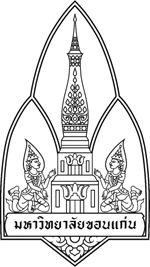 มหาวิทยาลัยขอนแก่น-----------------------------------------------------------------------------------------------------------------------------------------------------1. ชื่อโครงการชื่อโครงการที่ขอใช้สัตว์ (Animal Protocol)(ภาษาไทย)…………………………………………………………………………………………………………(ภาษาอังกฤษ)……………………………………………………………………………………………………..ชื่อโครงการหลัก (Project / Proposal) (ถ้ามี) ……………………………………………………………….2. ข้อมูลเกี่ยวกับผู้ใช้สัตว์2.1 หัวหน้าโครงการที่ขอใช้สัตว์ (Name of Principal Investigator, PI)ชื่อ – นามสกุล (ภาษาไทย) …………………………………………………………………………..……………………(ภาษาอังกฤษ) ……………………..…………….………………………………………เลขที่ใบอนุญาตการใช้สัตว์ U1--สถานภาพ	อาจารย์	 บุคลากร/เจ้าหน้าที่ มข.	อื่นๆ โปรดระบุ.........…………สถานที่ติดต่อ (ภาษาไทย) …………………………………………………………………………………..……………(ภาษาอังกฤษ) ………………………………….………….……………………….………………..….โทรศัพท์/โทรสาร……………................................อีเมล……………..………………………………..ชื่อผู้ประสานงานโครงการและผู้รับผิดชอบกรณีเกิดเหตุฉุกเฉิน...........……………………..…………………สถานที่ทำงาน………………………………………………………………………..……………………………โทรศัพท์………………………..…………………..… อีเมล …………………………………..……ชื่อสัตวแพทย์ประจำสถานที่เลี้ยง/สัตวแพทย์ประจำโครงการ…………………………………………………..เลขที่ใบอนุญาตผู้ประกอบวิชาชีพการสัตวแพทย์ชั้นหนึ่งจากสัตวแพทยสภา…..….………………………….สถานที่ทำงาน..........................................................................................................................................โทรศัพท์………………………..…………………..… อีเมล …………………………………..……2.2 ข้อมูลหัวหน้าโครงการ ผู้ร่วมงานและผู้ใช้สัตว์หมายเหตุ : 1. หัวหน้าโครงการและผู้ปฏิบัติงานกับสัตว์ต้องได้รับใบอนุญาตใช้สัตว์เพื่องานทางวิทยาศาสตร์ ตามกฎหมายว่าด้วยสัตว์เพื่องานทางวิทยาศาสตร์ ยกเว้นนักศึกษาที่ต้องปฏิบัติการภายใต้การควบคุมของผู้ได้รับใบอนุญาตใช้สัตว์เพื่องานทางวิทยาศาสตร์โดยกรอกรหัสนักศึกษาในข้อ 2.2.4      2. กรณีเป็นผู้ร่วมงาน และไม่ได้ปฏิบัติงานกับสัตว์ ไม่ต้องกรอกข้อ 2.2.4 - 2.2.63. ข้อมูลทั่วไปเกี่ยวกับโครงการ (General information on the project)3.1 ลักษณะโครงการโครงการใหม่โครงการเดิม รหัสโครงการ.....................................................................................................	 ขอต่อเวลา ใบรับรองการอนุมัติให้ดำเนินการเลี้ยงและใช้สัตว์ 	 ขอแก้ไข		 ผู้วิจัยหลัก ผู้ปฏิบัติงานกับสัตว์ ระเบียบวิจัยสัตว์ ขยายเวลา จากเดิมสิ้นสุด (ว-ด-ป) ...................... เป็น (ว-ด-ป) .................... อื่นๆ (ระบุ) ....................................................................................................3.1.1 หากเป็นโครงการที่ทำต่อเนื่องโครงการเดิมที่ได้ผ่านการพิจารณาอนุมัติโครงการขอใช้สัตว์เพื่องานทางวิทยาศาสตร์แล้วโปรดระบุรหัสโครงการที่ผ่านความเห็นชอบและอธิบายความเหมือนและความแตกต่างของโครงการนี้กับโครงการเดิมด้วย....................................................................................................................................................................................................................................................................................................................................................................3.1.2 ระยะเวลาดำเนินการโครงการตามแบบเสนอโครงการ (Proposal)  		วันเริ่มต้น..............................วันสิ้นสุด...........................ตามที่ดำเนินการจริง(หากไม่ตรงกับใน Proposal)	วันเริ่มต้น..............................วันสิ้นสุด...........................3.2 ทุนวิจัยสำหรับโครงการนี้ (Funding Source/Budget) ได้รับทุนแล้ว ระบุแหล่งทุน..............................................................จำนวนเงิน………….…….. กำลังยื่นขอ   ระบุแหล่งทุน..............................................................จำนวนเงิน………….…….. ทุนส่วนตัว							       จำนวนเงิน………………… ระยะเวลาที่ได้รับทุน 	วันเริ่มต้น...................................วันสิ้นสุด....................................3.3 บทคัดย่อโครงการที่เสนอขอใช้สัตว์ (Executive Summary)........................................................................................................................................................................................................................................................................................................................................................................................................................................................................................................................................................................................................................................................................................................................3.4 บทนำและหลักการ (Background & Rationale)........................................................................................................................................................................................................................................................................................................................................................................................................................................................................................................................................................................................................................................................................................................................3.5 วัตถุประสงค์ของโครงการวิจัย (Objective)3.5.1 ……………………………………………………………………………………………………..3.5.2 …………………………………………………………………….………………………………3.6 ลักษณะของงานที่ใช้สัตว์3.7 สารหรือชีววัตถุที่นำมาใช้กับสัตว์และผลกระทบที่มีต่อสัตว์(ระบุทั้งหมดที่ใช้ในโครงการวิจัย)3.8 การให้ยา/สารเคมี/เชื้อโรค/สารติดเชื้อ/สารรังสีหรือสิ่งแปลกปลอม ในกรณีที่เป็นพิษหรือวัตถุอันตรายแก่สัตว์ทดลอง มีโอกาสที่จะสามารถแพร่กระจายถึงคน สัตว์อื่น และสิ่งแวดล้อมได้หรือไม่	 ได้ (ตอบคำถามข้างล่าง 3.8.1 และ 3.8.2)		 ไม่ได้ (ข้ามไปข้อ 4)3.8.1 กรณีมีผลแพร่กระจาย ให้ระบุรายละเอียดข้อควรระมัดระวังและวิธีการป้องกันการแพร่กระจายของสารพิษหรือเชื้อที่ทำการศึกษาที่อาจมีต่อสัตว์ทดลอง ต่อผู้ดูแลสัตว์  และต่อสิ่งแวดล้อมภายในและภายนอกสถานที่เลี้ยงสัตว์ทดลองรวมถึงต้องเลี้ยงดูสัตว์เป็นกรณีพิเศษอย่างไรจึงจะไม่เกิดการแพร่กระจายพร้อมทั้งอธิบายวิธีการป้องกันรักษาความปลอดภัยของบุคลากรในการใช้สารดังกล่าว (กรุณาแนบเอกสารอ้างอิงถึงระดับความอันตรายรวมทั้ง Standard Operating Procedure: SOP)……………………………………………………………………………….………………………………………………………………………………………………………………………………………………………………3.8.2 ระบุวิธีการกำจัดสารพิษ/วัตถุอันตราย/เชื้อโรค และการปฏิบัติกับซากสัตว์หรือวัสดุอุปกรณ์ในการเลี้ยงสัตว์อย่างไรเมื่อสิ้นสุดการทดลอง……………………………………………………………………………….……………………………………………………………………………………………………………………….………………………………………4.เหตุผลที่ต้องใช้สัตว์มีวิธีการอื่นที่อาจนำมาใช้แทนสัตว์ได้หรือไม่ให้เหตุผลด้วยว่าทำไมจึงไม่ใช้วิธีการอื่นดังกล่าวมาใช้แทนสัตว์(Replacement)………………………………………………………………………………………………..…………..............................................................……………………………………………………………………………….…………………………………………………………………………………4.2 หากมีเหตุผลความจำเป็นที่จะต้องใช้สัตว์ทดลองและไม่สามารถใช้วิธีการอื่นทดแทน ท่านมีวิธีการหรือแนวทางปฏิบัติในการลดจำนวนสัตว์ทดลองให้น้อยที่สุดอย่างไร (Reduction)………………………………………………………………………………………………..…………..............................................................……………………………………………………………………………….…………………………………………………………………………………4.3 ท่านมีวิธีในการปฏิบัติกับสัตว์ทดลองอย่างไร เพื่อให้สัตว์มีความเจ็บปวดน้อยที่สุด (Refinement)………………………………………………………………………………………………..…………..............................................................……………………………………………………………………………….…………………………………………………………………………………4.4 กรณีที่จำเป็นต้องใช้สัตว์ป่าให้เหตุผลด้วยว่าทำไมจึงใช้สัตว์ทดลองหรือสัตว์อื่นแทนไม่ได้………………………………………………………………………………………………..…………..............................................................……………………………………………………………………………….…………………………………………………………………………………4.5 ประโยชน์ต่อมนุษย์หรือสัตว์และผลประโยชน์ทางวิชาการที่คาดว่าจะได้รับ4.5.1 สรุปผลประโยชน์ต่อมนุษย์หรือสัตว์………………………………………………………………………………………………..…………..............................................................……………………………………………………………………………….…………………………………………………………………………………4.5.2 สรุปผลประโยชน์ต่อความก้าวหน้าทางวิชาการ………………………………………………………………………………………………..…………..............................................................……………………………………………………………………………….…………………………………………………………………………………5. สัตว์ทดลองที่ใช้ในงานวิจัย5.1 ชนิดของสัตว์ทดลองที่ใช้หนูเม้าส์ / Mouse 		หนูแรท / Rat 	หนูแฮมสเตอร์/ Hamsterหนูตะเภา / Guinea Pig 	กระต่าย / Rabbit	อื่นๆ (ระบุ)...........…………	5.2 สายพันธุ์ Outbred stock ชื่อสายพันธุ์ ……………….. Inbred strain ชื่อสายพันธุ์ …………………Mutant ชื่อสายพันธุ์.................................. Transgenic	 KnockoutHybrids ระหว่างสายพันธุ์กับสายพันธุ์…………………… อื่นๆ(ระบุ)...........…………5.3 เพศ		 ผู้			เมีย5.4 อายุ……..…………………สัปดาห์/เดือน/วัน5.5 น้ำหนัก……………………กรัม/กิโลกรัม5.6 ระยะเวลาที่ใช้สัตว์ทดลองตั้งแต่ (วัน/เดือน/ปี)…………………สิ้นสุด (วัน/เดือน/ปี)…………………… รวมระยะเวลา.............................วัน/เดือน/ปี5.7 จำนวนที่ใช้ตลอดโครงการ ……………..............ตัว (โปรดตรวจสอบให้ตรงกับในระเบียบวิธีวิจัย)5.8 ทำไมจึงเลือกใช้สัตว์ทดลองชนิดนี้ในการทดลอง มีการศึกษามาก่อนแล้วหรือไม่...................................................................................................................................................................................... ...................................................................................................................................................................................... ......................................................................................................................................................................................6. ระเบียบวิธีวิจัยที่เกี่ยวข้องกับสัตว์ทดลอง6.1 ระบุสถิติที่ใช้ในการออกแบบการวิจัย/การคำนวณขนาดตัวอย่าง/การวิเคราะห์ผล....................................................................................................................................................................……………………………………………………………………………….………………………………………........................................................................................................................................................................................................................................................6.2 การแบ่งกลุ่มการทดลอง (ระบุรายละเอียด)......................................................................................................................................................................................……………………………………………………………………………….………………………………………................................................ ......................................................................................................................................................................................    6.3 ระบุขั้นตอนและวิธีการทดลองโดยละเอียด เช่นการสลบสัตว์ การผ่าตัด การปฏิบัติก่อน-หลังการผ่าตัด การเลี้ยงสัตว์และการดูแลสัตว์ทดลองตลอดการทดลอง เป็นต้น หากซับซ้อนโปรดเขียน Flow chart ประกอบด้วย *** กรณีที่มีการผ่าตัดต้องบอกเทคนิคปลอดเชื้อ ระบุลักษณะของการผ่าตัด Minor/Major Surgery/ Survival/Non Survival Surgery/Single/Multiple Surgery จุดที่ผ่าตัด วิธีผ่าตัด เย็บแผลชื่อยาและขนาดของยาสลบถ้ามี หากไม่มีโปรดชี้แจงเหตุผลพร้อมทั้งระบุชื่อและคุณสมบัติของนักวิจัยที่รับผิดชอบการผ่าตัด และสัตวแพทย์ผู้กำกับดูแลการผ่าตัด...................................................................................................................................................................……………………………………………………………………………….……………………………………………………………………………………………………………………….……………………………………………………………………………………………………………………….……………………	6.4 การบรรเทาความเครียดและความเจ็บปวดของสัตว์การกำหนดระดับความเครียดและความเจ็บปวดที่อาจเกิดขึ้นกับสัตว์  สามารถสืบค้นได้ตาม URL ดังนี้https://www.nal.usda.gov/awic/animal-welfare-assessment6.4.1 กำหนดระดับความเครียดและความเจ็บปวดที่อาจเกิดขึ้นกับสัตว์โดยอ้างอิงตามหลักสากล...................................................................................................................................................................… ...................................................................................................................................................................……………………………………………………………………………….…………………………………………………………………………………………………… 6.4.2 ระบุวิธีการที่จะบรรเทาความเครียดและความเจ็บปวด...................................................................................................................................................................……………………………………………………………………………….……………………………………………………………………………………………………………………….……………………………………………………………………………………………………………………….……………………6.4.3 กรณีที่จำเป็นต้องทำให้สัตว์เจ็บปวดแต่ไม่มีการบรรเทาความเจ็บปวดให้แก่สัตว์ ต้องระบุเหตุผลให้ชัดเจน............................................................................................................................................................................................................................................................................................................................................……………………………………………………………………………….…………………………………………………………………………………………………6.5 การนำสัตว์ไปใช้นอกสถานที่ (ถ้ามี)6.5.1 เหตุผลความจำเป็นที่ต้องนำสัตว์ไปใช้นอกสถานที่...................................................................................................................................................................……………………………………………………………………………….……………………………………………………………………………………………………………………….……………………………………………………………………………………………………………………….……………………6.5.2 สถานที่ที่จะนำไปใช้...................................................................................................................................................................……………………………………………………………………………….……………………………………………………………………………………………………………………….……………………………………………………………………………………………………………………….……………………6.5.3 ระยะเวลาที่จะนำสัตว์ไปใช้...................................................................................................................................................................……………………………………………………………………………….……………………………………………………………………………………………………………………….……………………………………………………………………………………………………………………….……………………6.5.4 วิธีการเคลื่อนย้ายสัตว์ออกจากสถานที่เลี้ยง...................................................................................................................................................................……………………………………………………………………………….……………………………………………………………………………………………………………………….……………………………………………………………………………………………………………………….……………………6.5.5 วิธีจัดการกับสัตว์หลังสิ้นสุดการใช้...................................................................................................................................................................……………………………………………………………………………….……………………………………………………………………………………………………………………….……………………………………………………………………………………………………………………….……………………6.6 โปรดระบุเกณฑ์ในการตัดสินใจที่จะยุติการทดลอง (Experimental Endpoint)6.6.1 จุดสิ้นสุดการทดลองตามแผนการศึกษา (Endpoint as Study Plan)...................................................................................................................................................................……………………………………………………………………………….…………………………………………………………………………………………………6.6.2 ระบุเกณฑ์การพิจารณาจุดยุติก่อนสิ้นสุดการทดลอง (Early Endpoint)...................................................................................................................................................................……………………………………………………………………………….…………………………………………………………………………………………………6.6.3 ระบุเกณฑ์การพิจารณาจุดสิ้นสุดการทดลองเพื่อให้สัตว์ตายอย่างสงบในระหว่างการทดลองโดยไม่ต้องรอให้สัตว์ตายเอง (Humane Endpoint)...................................................................................................................................................................……………………………………………………………………………….…………………………………………………………………………………………………6.6.4 ระบุเหตุผลความจำเป็นที่จะใช้การตายตามอายุขัยเป็นจุดสิ้นสุดการทดลอง (Death as Endpoint)...................................................................................................................................................................……………………………………………………………………………….…………………………………………………………………………………………………7. แหล่งผลิตสัตว์ (Animal Resources)7.1 แหล่งที่มาของสัตว์ เพาะขยายพันธุ์ขึ้นใช้เองในหน่วยงานคณะหรือสถาบัน (ระบุที่มา…………………….…..)สั่งซื้อจากแหล่งเพาะขยายพันธุ์ต่างประเทศ (ระบุที่มา……………………………………..)สั่งซื้อจากแหล่งเพาะขยายพันธ์อื่นๆ ภายในประเทศ (ระบุที่มา…………………………….)อื่นๆ (ระบุ)…………………………………………………………………………………)7.2 คุณภาพของสัตว์จากแหล่งผลิตมีหลักฐานแสดงการสืบสายพันธุ์และความคงที่ทางพันธุกรรมของสายพันธุ์มีหลักฐานตรวจสอบได้ว่าเป็นสัตว์เลี้ยงด้วยระบบอนามัยเข้ม (Strict hygienic conventional system)มีหลักฐานตรวจสอบได้ว่าเป็นสัตว์เลี้ยงด้วยระบบปลอดเชื้อจำเพาะ (SPF System)(ระบุชนิดเชื้อ…………………………………………………………………………….)มีหลักฐานตรวจสอบได้ว่าเป็นสัตว์เลี้ยงด้วยระบบปลอดเชื้อสมบูรณ์ (Germ Free system)ไม่มีหลักฐานหรือเอกสารรับรองอื่นๆ (ระบุ)............................................................................................................................7.3 ศักยภาพของแหล่งผลิต มีวิธีเพาะขยายพันธุ์ที่แสดงว่าสามารถเพาะขยายพันธุ์สายพันธุ์สัตว์ที่ต้องการได้ทุกรูปแบบของเพศ อายุ น้ำหนัก และจำนวนตามที่ต้องการสามารถจัดบริการส่งโดยใช้มาตรฐานการขนส่งสัตว์สากลอื่น ๆ (ระบุ)............................................................................................................................8. การขนส่งมายังห้องปฏิบัติการและการเตรียมสัตว์ทดลอง8.1 การขนส่งสัตว์  มีการควบคุมอุณหภูมิ	 มีการระบายอากาศเพียงพอ	 มีการป้องกันการติดเชื้อ ภาชนะบรรจุสัตว์มั่นคงแข็งแรง (ระบุชนิดของภาชนะ) ............................................................ มีพื้นที่ของกรงขนส่งเพียงพอ (ระบุขนาดของพื้นที่) ..................................................................	 ถึงจุดหมายปลายทางภายใน 1 วัน	 อื่น ๆ (ระบุ)…………………………………..…………….. ไม่มีการขนส่ง8.2 การเตรียมสัตว์ก่อนการทดลอง ถ่ายพยาธิ	 ฉีดวัคซีน	 พักสัตว์ เป็นระยะเวลา....…วัน   อื่น ๆ (ระบุ)……………9. สภาพแวดล้อมของการเลี้ยงสัตว์*โครงการวิจัยที่รับบริการเลี้ยงในศูนย์สัตว์ทดลองภาคตะวันออกเฉียงเหนือ มหาวิทยาลัยขอนแก่น โปรดศึกษารายละเอียดในหน้าสุดท้ายของแบบฟอร์มเพื่อกรอกข้อมูลที่เกี่ยวข้อง9.1 มาตรฐานการเลี้ยง อนามัยเข้ม ห้องเลี้ยงสัตว์ไม่ติดเชื้อ (Animal Room) ปลอดเชื้อจำเพาะ (Specific Pathogen Free - SPF) ห้องเลี้ยงสัตว์ติดเชื้อ แบบควบคุมความปลอดภัยทางชีวภาพระดับ 3 (ABSL-3) โรงเรือนปิด		 โรงเรือนเปิด / ฟาร์ม		 อื่นๆ (ระบุ)………………………………………………………………………..9.2 สภาพแวดล้อมของห้อง / สถานที่ปฏิบัติงาน อุณหภูมิ…….….๐ซ				 ความชื้นสัมพัทธ์ ……...… % แสงสว่าง ………………..Lux หรือ .................... Footcandleอัตราส่วนแสงสว่างกลางวันกับกลางคืน …………ชั่วโมงต่อ…………ชั่วโมง ไม่มีเสียงดังรบกวน				 ไม่มีกลิ่นเหม็นรบกวน การถ่ายเทอากาศดี				 มีระบบไฟฟ้าและน้ำสำรอง9.3 กรง / คอกสัตว์ / พื้นที่เลี้ยงสัตว์		 คอกสัตว์ ขนาดพื้นที่……………………………		 กรงแขวน (Hanging cage) 	 Metabolic cage 				 Individual Ventilation Cage (IVC) กรงสี่เหลี่ยมผืนผ้า / Shoebox	   ขนาด (กว้างXยาวXสูง)...........................................เซนติเมตรทำด้วยวัสดุ  สแตนเลส 	 พลาสติก	 อื่นๆ (ระบุ)……………………………		อื่นๆ (ระบุ)…………………………………………………………………………………………จำนวนสัตว์ที่เลี้ยง ………………ตัวต่อกรง / ตัวต่อคอก9.4 อาหาร9.4.1 ชนิดของอาหารอาหารเม็ดจากโรงงาน (Commercial pellets)	อาหารปลอดเชื้อ (Sterile diet)อาหารป่นผลิตเองสูตรพิเศษ (Ground diet special formula)สารที่เพิ่มในอาหาร มี (ระบุ)……….…………………. ไม่มี		อื่นๆ (ระบุ)......................................................................       9.4.2 การให้อาหารให้อาหารในอัตราปกติมีกินตลอดเวลา		มีกำหนดเวลาและปริมาณอาหารอื่นๆ (ระบุ)......................................................................       9.5 น้ำดื่ม9.5.1 ชนิดของน้ำน้ำประปา					น้ำกรองตะกอนน้ำเติมคลอรีนความเข้มข้น.....………..		อื่นๆ (ระบุ)............................9.5.2 การให้น้ำให้น้ำในอัตราปกติมีกินตลอดเวลา		มีกำหนดเวลาและปริมาณน้ำ	อื่นๆ (ระบุ).................................................  	9.5.3 วิธีการให้น้ำโดยบรรจุน้ำในขวดมีจุกและหลอด		โดยวิธีการให้น้ำอัตโนมัติอื่นๆ (ระบุ)…………………………………………………………….9.6 วัสดุรองนอน 	9.6.1 ชนิดของวัสดุรองนอน   ปลอดเชื้อ (Steriled)	 ไม่ปลอดเชื้อ (Non-Steriled)ขี้กบ (Wood shaving)		ซังข้าวโพด (Corn Cob)	ปอแก้ว (Kenaf)			วัสดุอื่นๆ (ระบุ)……………………	ไม่ใช้วัสดุรองนอน	9.6.2 การเปลี่ยนวัสดุรองนอนวันเว้นวัน	ทุก 2 หรือ 3 วัน	ทุกสัปดาห์	อื่นๆ (ระบุ)...........................10. ความพร้อมของสถานที่และการจัดการในหน่วยงานเลี้ยงสัตว์ (Nature of facility needed) ระบุหน่วยงาน / สถานที่เลี้ยงและดูแลสัตว์ทดลองตลอดโครงการให้ชัดเจน............................................................................................................................................................  ท่านได้ตรวจสอบชัดเจนว่าหน่วยงานที่ท่านจะนำสัตว์ไปให้เลี้ยงมีความพร้อมและสามารถจัดการได้ตามความต้องการที่ระบุไว้ทุกประการ11. เทคนิคการปฏิบัติการกับสัตว์11.1 อะไรบ้างต่อไปนี้ที่ท่านต้องนำมาใช้ปฏิบัติกับสัตว์ในโครงการ (ระบุให้ครบทุกเทคนิค)การจับและควบคุมสัตว์			การเก็บตัวอย่างจากสัตว์การแยกเพศ				การสลบสัตว์การทำเครื่องหมายบนตัวสัตว์		การทำให้สัตว์ตายอย่างสงบ (Euthanasia)การให้สาร					การทำการผ่าตัดการทำการผ่าซาก				อื่น ๆ (ระบุ)...............................ระบุว่าท่านมีประสบการณ์ในเทคนิคต่างๆ ที่นำมาปฏิบัติกับสัตว์ในโครงการอย่างไร? 	..............................................................................................................................................................................................................................................................................................................	..............................................................................................................................................................................................................................................................................................................11.2 การให้สาร บริเวณ และปริมาณที่ใช้ในโครงการ	ไม่มี             มี (ระบุ)สารที่ให้…………ให้ทางปาก(Oral)	ปริมาณ (ระบุหน่วย)……………สารที่ให้…………ชั้นผิวหนัง(Intradermal)บริเวณที่ฉีด ……………	ปริมาณ (ระบุหน่วย)…………สารที่ให้…………เข้าใต้ผิวหนัง(Subcutaneous)บริเวณที่ฉีด ……	ปริมาณ (ระบุหน่วย)…………สารที่ให้…………เข้ากล้ามเนื้อ(Intramuscular)บริเวณที่ฉีด ……….	ปริมาณ (ระบุหน่วย)…………สารที่ให้…………เข้าช่องท้อง(Intraperitoneal)บริเวณที่ฉีด ………….	ปริมาณ (ระบุหน่วย)…………สารที่ให้…………เข้าหลอดเลือดดำ(Intravenous)หลอดเลือดที่ใช้ ……	ปริมาณ (ระบุหน่วย)…………สารที่ให้…………อื่นๆโปรดระบุ…………………………………….	ปริมาณ (ระบุหน่วย)…………11.3 การเก็บตัวอย่างเลือดที่ใช้ในโครงการ (กรณีใช้ยาสลบให้ระบุใช้ยาสลบอะไร) ไม่มี มี (ระบุ)11.4 การเก็บตัวอย่างอื่นๆ ที่ใช้ในโครงการ  ไม่มี             มี (ระบุ)…………………………….11.4.1 ชิ้นส่วนเนื้อเยื้อ/อวัยวะ/อื่นๆ11.5 การเก็บตัวอย่างอุจจาระ	ไม่มี             มี (ระบุ)……………… ……………..………11.5.1 ใช้วิธีการ……………………….………………………………………………………………………………...11.5.2 ชนิดของกรงหรือวัสดุอุปกรณ์ที่ช่วยในการเก็บตัวอย่าง……..………………..……………..11.6 การเก็บตัวอย่างปัสสาวะไม่มี             มี (ระบุ)11.6.1 ใช้วิธีการ……………………….…………………………………………………………………………………11.6.2  ชนิดของกรงหรือวัสดุอุปกรณ์ที่ช่วยในการเก็บตัวอย่าง………………………..…………….12. การปฏิบัติต่อสัตว์หลังจากเสร็จสิ้นโครงการ12.1 วิธีปฏิบัติต่อสัตว์หลังเสร็จสิ้นโครงการสัตว์ตายหลังจากการผ่าตัดหรือเก็บตัวอย่าง 	สัตว์มีชีวิตอยู่หลังเสร็จสิ้นโครงการโดยจะมีการทำให้สัตว์ตายอย่างสงบ (Euthanasia) ด้วยวิธี…ฉีด/สูดดมยาสลบเกินขนาดที่กำหนด (ระบุชนิด/ปริมาณ..............................…การเคลื่อนข้อต่อกระดูกสันหลังบริเวณคอ (cervical dislocation)	การให้สูดดมก๊าซ carbon dioxide (CO2)	การใช้กิโยตินตัดศีรษะ การยิงกระแทกด้วยปืน			อื่นๆ (ระบุ)………… หากไม่ได้ทำให้สัตว์ตายอย่างสงบ ณ สถานที่เลี้ยงที่ระบุตามข้อ 10. ให้ระบุเหตุผล............................................................................................................................................................................................................................................................................................................................12.2 การปฏิบัติต่อซากสัตว์หลังเสร็จสิ้นโครงการเก็บไว้ในห้องเย็นและส่งเผาด้วยเตาเผา		ฝังกลบดิน             อื่นๆ (ระบุ)………………………….………………………….………………………………คำรับรอง	ข้าพเจ้าขอรับรองว่าจะปฏิบัติต่อสัตว์ตรงตามวิธีการที่ได้เสนอไว้ในโครงการไม่ปล่อยปละละเลย ดูแลให้น้ำและอาหารในปริมาณที่เพียงพอกับความต้องการ เข้มงวดกวดขันในการป้องกันการติดเชื้อและการแพร่กระจายของเชื้อตามมาตรฐานการปฏิบัติงานที่ได้กำหนดไว้ และขอรับรองว่าจะใช้สัตว์ให้มีประสิทธิภาพสูงสุดโดยตระหนักถึงคุณค่าของชีวิตและศีลธรรมตามหลักศาสนา ตลอดจนยินดีให้คณะกรรมการจกำกับดูแลการดำเนินการต่อสัตว์เพื่องานทางวิทยาศาสตร์ ติดตามและตรวจสอบได้ขอรับการพิจารณาส่งแบบฟอร์ม คส.มข. จำนวน 1 ชุด  แบบเสนอโครงการ (Proposal) จำนวน 1 ชุดใบยืนยันการส่งรายละเอียดข้อเสนอโครงการในระบบ จำนวน 1 ชุด“ข้อมูลจะถูกเก็บเป็นเอกสารลับ”เกณฑ์ในการตัดสินใจที่จะยุติการทดลอง (Experimental Endpoint)1. จุดสิ้นสุดการทดลองตามแผนการศึกษา (Endpoint as Study Plan) หมายความว่า กรณีที่การศึกษานั้นไม่ทําให้สัตว์เจ็บปวดทรมานเมื่อได้ผลการทดลองที่สมบูรณ์แล้วจึงยุติการทดลอง2. จุดยุติก่อนสิ้นสุดการทดลอง (Early Endpoint) หมายความว่า กรณีที่นักวิจัยสามารถทำการทดลองเสร็จก่อนระยะเวลาที่กำหนดไว้ตามแผนการวิจัย นักวิจัยมีวิธีปฏิบัติต่อสัตว์ทดลองอย่างไร 3. จุดสิ้นสุดการทดลองเพื่อให้สัตว์ตายอย่างสงบในระหว่างการทดลองโดยไม่ต้องรอให้สัตว์ตายเอง (Humane Endpoint) หมายความว่า หากในระหว่างการทดลอง สัตว์ทดลองเกิดความผิดปกติต่าง ๆ จนไม่สามารถทำการทดลองต่อได้นักวิจัยมีเกณฑ์การพิจารณาความผิดปกติของสัตว์ทดลองอย่างไรเพื่อยุติการทดลอง4. เหตุผลความจำเป็นที่จะใช้การตายเป็นจุดสิ้นสุดการทดลอง (Death as an Endpoint) หมายความว่า การทดลองที่มีระยะเวลานานและจำเป็นต้องใช้การตายตามอายุขัยของสัตว์ทดลองนั้นๆ เป็นจุดสิ้นสุดการทดลอง หากการทดลองของนักวิจัยไม่เกี่ยวกับข้อนี้ให้ระบุว่า “ไม่เกี่ยวข้อง”2.2.1 ชื่อ-สกุล2.2.2 เลือก  หน้าที่ในโครงการ2.2.2 เลือก  หน้าที่ในโครงการ2.2.2 เลือก  หน้าที่ในโครงการ2.2.3 สถานที่ทำงาน/โทรศัพท์/อีเมล์(ระบุให้ครบถ้วน)2.2.4 เลขที่ใบอนุญาตการใช้สัตว์*2.2.5 การอบรมจรรยาบรรณการดำเนินการต่อสัตว์เพื่องานทางวิทยาศาสตร์ (ระบุ ว.ด.ป.)*2.2.6ประสบการณ์การปฏิบัติงานด้านสัตว์ทดลอง(ระบุจำนวนปี)*2.2.1 ชื่อ-สกุลหัวหน้าโครงการผู้ร่วมโครงการผู้ปฏิบัติงานกับสัตว์*2.2.3 สถานที่ทำงาน/โทรศัพท์/อีเมล์(ระบุให้ครบถ้วน)2.2.4 เลขที่ใบอนุญาตการใช้สัตว์*2.2.5 การอบรมจรรยาบรรณการดำเนินการต่อสัตว์เพื่องานทางวิทยาศาสตร์ (ระบุ ว.ด.ป.)*2.2.6ประสบการณ์การปฏิบัติงานด้านสัตว์ทดลอง(ระบุจำนวนปี)*3.6.1 งานวิจัย (Research)             งานวิจัยทั่วไป                              งานวิจัยนักศึกษาปริญญาตรี /โท / เอก             งานวิจัยทั่วไป                              งานวิจัยนักศึกษาปริญญาตรี /โท / เอก               3.6.1.1 งานวิจัยพื้นฐานทางด้านสาขา (Basic research)  3.6.1.2 งานวิจัยประยุกต์ (Applied research)               3.6.1.1 งานวิจัยพื้นฐานทางด้านสาขา (Basic research)  3.6.1.2 งานวิจัยประยุกต์ (Applied research)พฤติกรรมศาสตร์(Behavioral science)ภูมิคุ้มกันวิทยา(Immunology)จุลชีววิทยา(Microbiology)โภชนาการ(Nutrition)พยาธิชีววิทยา(Pathobiology)ปรสิตวิทยา(Parasitology)สรีรวิทยา(Physiology)	เภสัชวิทยา(Pharmacology)พิษวิทยา(Toxicology)กายวิภาคศาสตร์ (Anatomy)ชีวเคมี (Biochemistry)	ประสาทวิทยาศาสตร์ (Neuroscience)ชีววิทยา (Biology)	อื่นๆ (ระบุ) …………………………3.6.2 งานทดสอบ (Testing and / or monitoring)อาหาร(Food)/เครื่องดื่ม(Beverage)	สมุนไพร(Herbal medicine)ยา(Drugs)สารพิษ(Toxic substance)น้ำ(Water)วัคซีน(Vaccine)เครื่องสำอาง(Cosmetic)วินิจฉัยโรค(Diagnosis) (ระบุ) ………………….อื่นๆ (ระบุ) …………………………..	3.6.3 งานผลิตชีววัตถุ (Biological Products)3.6.3 งานผลิตชีววัตถุ (Biological Products)วัคซีน(Vaccine)เอ็นไซม์(Enzymes)	แอนติบอดี(Antibodies)คอมพลีเมนท์(Complement) อื่นๆโปรดระบุ …………………………..	ประเภทระบุแหล่งที่มา/ยี่ห้อชื่อสารหรือชีววัตถุ/ปริมาณที่นำมาใช้เซลล์เนื้อเยื่อหรืออวัยวะที่อาจได้รับอันตรายสารเคมีสารก่อมะเร็งยาสารพิษสมุนไพรอาหารน้ำเชื้อราไวรัสแบคทีเรียปรสิตวัคซีนFreund’s adjuvantอื่นๆ (โปรดระบุ)ประเภทของการเก็บเลือดชนิดของหลอดเลือดและตำแหน่งที่เก็บยาสลบและขนาดยาปริมาณการเก็บความถี่การเก็บ จากหลอดเลือดดำ(Venous blood)	 จากหลอดเลือดแดง      (Arterial blood) เจาะจากหัวใจ      (Cardiac puncture) อื่นๆ (ระบุ).............................เก็บขณะสัตว์มีชีวิตอยู่เก็บหลังจากสิ้นสุดการทดลองชิ้นส่วนเนื้อเยื้อ/อวัยวะที่เก็บ/อื่นๆชิ้นส่วนเนื้อเยื้อ/อวัยวะที่เก็บ/อื่นๆ1. ……………………..  ปริมาณ................1. ……………………..  ปริมาณ................2. ……………………..  ปริมาณ................2. ……………………..  ปริมาณ................3. ……………………..  ปริมาณ................3. ……………………..  ปริมาณ................ลงชื่อ………………………….…….หัวหน้าโครงการลงชื่อ…….…………………สัตวแพทย์ประจำสถานที่เลี้ยง/              (………………………………………)         (……………….…..…………)สัตวแพทย์ประจำโครงการ             วันที่....... เดือน.............. พ.ศ. .........            วันที่....... เดือน.............. พ.ศ. ............ลงชื่อ………………………..….….หัวหน้าหน่วยงาน (คณบดี/หัวหน้าภาควิชา)      (……………………………………………)      วันที่....... เดือน.............. พ.ศ. .........